Форма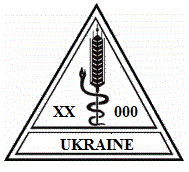 ____________Примітки 1. “ХХ” - код відповідного органу Держпродспоживслужби;                  2. “000” – код державного фітосанітарного інспектора._______________________Додаток 1до Порядку 